AFYON KOCATEPE ÜNİVERSİTESİ SOSYAL BİLİMLER ENSTİTÜSÜ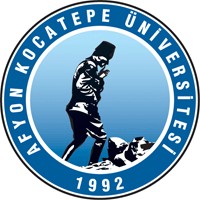 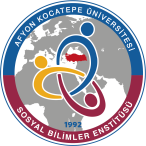 2022-2023 EĞİTİM-ÖĞRETİM YILI GÜZ YARIYILISOSYOLOJİ ANABİLİM DALI  DOKTORA PROGRAMI   SINAV (FİNAL) SINAV PROGRAMINOT: Bu form Anabilim Dalı Başkanlığı üst yazı ekinde EXCEL formatında enstitüye ulaştırılmalıdır.S. NODersin AdıÖğretim ÜyesiSınav TarihiGözetmenler Sınav Saati Etki OranıSınav Yeri**1Sosyal Bilimlerde Araştırma Yöntemleri ve Yayın EtiğiDr. Öğr. Üyesi Osman METİN09.01.2022Arş. Gör. Songül ALKAN AYKAÇ16:00%60Sosyoloji Seminer Salonu2 Sosyal Teoride Din  Dr. Ögr. Üyesi Mehmet ERKOL11.01.2022Arş. Gör.  Serhat TOKER11:00 %60Sosyoloji Seminer Salonu 3  Modernleşme Kuramında Yeni Yaklaşımlar    Dr. Öğr. Üyesi İlteriş YILDIRIM12.01.2022Arş. Gör.   Songül ALKAN AYKAÇ14:00 %60Sosyoloji Seminer Salonu 4    Türkiye’de İslamcılık Düşüncesi   Dr. Öğr. Üyesi  Ahmet A. KOYUNCU16.01. 2022Arş. Gör.  Gözde AYKUT11:00  %60 Sosyoloji Seminer Salonu 5     Ekoloji, Kültür ve Aile    Prof. Dr. Hüseyin KOÇAK17.01.2022Arş. Gör.      Serhat TOKER15:00 %60  Sosyoloji Seminer Salonu6 Kent Mekan ve Toplum    Prof. Dr. Mehmet KARAKAŞ20.01.2022Arş. Gör.  Gözde AYKUT17:00 %60  Sosyoloji Seminer Salonu